Załącznik Nr 3do zapytania ofertowego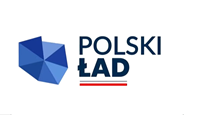 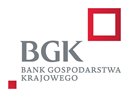 Umowazawarta w dniu ……………………….. w Siewierzu pomiędzy:Rzymskokatolicką Parafią p.w. Św. Macieja Apostoła w Siewierzu, ul. Tadeusza Kościuszki 12,42 – 470 Siewierz reprezentowaną przez: ks. Jana Lubienieckiego – proboszcza Parafiizwanym dalej „ Zamawiającym”a………………………………., prowadzącą działalność gospodarczą pod nazwą…………………………………….., NIP ……………………………………zwanym dalej „Wykonawcą”zaś wspólnie dalej zwanymi „Stronami”§1Przedmiot zamówienia1. Zamawiający zleca, a Wykonawca przyjmuje do wykonania zadanie pn. „Naprawa ścian elewacyjnych Kościoła Rzymskokatolickiego pod wezwaniem Św. Macieja Apostoła 
w Siewierzu”.2. Zadanie realizowane jest w ramach Rządowego Programu Odbudowy Zabytków na podstawie wstępnej promesy  numer RPOZ/2022/3656/PolskiLad.3. Szczegółowy zakres przedmiotu zamówienia został określony w programie prac konserwatorskich proponowanej technologii konserwacji elewacji Kościoła P.W. Św. Macieja Apostoła w Siewierzu opracowanym przez mgr Wojciecha Szczurek w październiku 2021 roku oraz zapytaniu ofertowym.4. Celem zadania jest konserwacja zarówno techniczna jak i estetyczna elewacji kościoła parafialnego – ścian bocznych z przybudówkami oraz ściany tylnej. Głównym celem planowanych prac będzie zatrzymanie procesu destrukcji zabytkowej elewacji 
z przywróceniem pełnych – pierwotnych walorów estetycznych. Celem prac będzie wstrzymanie procesów niszczących wraz z przywróceniem elewacji utraconych parametrów technicznych i estetycznych. Przeprowadzone będą prace konserwatorskie w dwóch zakresach:- konserwacji technicznej;- konserwacji estetycznej. 5. Obiekt  wpisany  jest  do    Rejestru  Zabytków prowadzonego przez Śląskiego Konserwatora Zabytków w Katowicach pod numerem A/479/2021 a całość prac powinna być realizowana pod nadzorem i we współpracy z przedstawicielami Śląskiego Wojewódzkiego Konserwatora Zabytków w Katowicach.                       §2Obowiązki Zamawiającego1. Zamawiający jest zobowiązany do udostępnienia obiektu/miejsca realizacji Umowy 
w terminach i na zasadach określonych w umowie.2. Zamawiający zobowiązany jest do:a) zapewnienia Wykonawcy źródła poboru energii elektrycznej, wody oraz miejsca na składowanie materiałów, na wspólnie ustalonych zasadach,b) terminowego przystępowania do odbiorów prac,c) zapłaty wynagrodzenia należnego Wykonawcy za wykonanie przedmiotu zamówienia, zgodnie z zawartą umową.3. Zamawiający dokona protokolarnego odbioru częściowego/końcowego robót budowlanych będących przedmiotem Umowy.§3Obowiązki Wykonawcy1. Zamawiający jest zobowiązany do realizacji Umowy w terminach i na zasadach określonychw umowie.2. Wykonawca ma obowiązek wykonywania przedmiotu umowy z należytą starannością zgodnie z umową, ofertą i zasadami wiedzy technicznej oraz przepisami prawa powszechnie obowiązującego w ścisłej współpracy z przedstawicielami Śląskiego Wojewódzkiego Konserwatora Zabytków w Katowicach.3. Wykonawca ma obowiązek zabezpieczenia miejsca wykonywania przedmiotu umowy 
w sposób umożliwiający z korzystania z obiektu na zasadach ustalonych z Zamawiającym.3. Wykonawca ponosi odpowiedzialność na zasadach ogólnych za szkody związane 
z realizacją umowy, w szczególności za utratę dóbr materialnych, uszkodzenie ciała lub śmierć osób, chyba że odpowiedzialnym za powstałe szkody jest Zamawiający lub osoba trzecia, za którą Zamawiający ponosi odpowiedzialność.4. Wykonawca ponosi odpowiedzialność za wyrządzone szkody spowodowane jego pracami w obiekcie w trakcie trwania prac.5. Wykonawca ponosi odpowiedzialność za jakość wykonywanych prac oraz za jakość zastosowanych do robót materiałów.6. Wykonawca zobowiązany jest do:a) spełnienia warunków realizacji przedmiotu zamówienia wynikających z Decyzji Starosty Będzińskiego numer 28.2023 z dnia 24 stycznia 2023 roku oraz Pozwolenia Nr K/1172/2021 
z dnia 4 listopada 2021 roku na prowadzenie robót budowlanych przy zabytku nieruchomym wpisanym do rejestru zabytków wydanego przez Śląskiego Wojewódzkiego Konserwatora Zabytków w Katowicach,b) utrzymywania porządku na terenie wykonywanych prac,c) zgłaszania gotowości do odbioru prac i brania udziału w odbiorach,d) usuwania wad ujawnionych w czasie prowadzenia prac lub ujawnionych w czasie odbioróworaz w czasie obowiązywania gwarancji.7. Dokumentacja powykonawcza zostanie dostarczona Zamawiającemu w 2 egzemplarzach do terminu protokolarnego odbioru robót budowlanych.§4Materiały1. Do wykonania zamówienia określonego niniejszą umową Wykonawca użyje materiałówwłasnych.2. Materiały użyte przez Wykonawcą powinny posiadać certyfikaty dopuszczające je do stosowania przez konserwatora zabytków.§5Odpowiedzialność za wady1. Wykonawca udziela Zamawiającemu na wykonane prace stanowiące przedmiot umowy gwarancji jakości na okres ……… miesięcy licząc od daty odbioru końcowego.2. Wykonawca zobowiązany jest do usunięcia wad ujawnionych przez Zamawiającego 
w terminie 14 dni roboczych.3. Usunięcie wad następuje na koszt i ryzyko Wykonawcy.4. Nie podlegają uprawnieniom z tytułu gwarancji jakości wady powstałe na skutek normalnego zużycia obiektu lub jego części, szkód wynikłych z winy Zamawiającego.§6Termin realizacji1. Data zakończenia realizacji przedmiotu umowy jest dzień faktycznego zakończenia prac stwierdzony protokołem odbioru końcowego z wykonania robót budowlanych, bez uwag.2. Wykonawca wykona przedmiot umowy w terminie do dnia 30.11.2025 roku.§7Wynagrodzenie i sposób płatności1. Strony ustalają wynagrodzenie Wykonawcy za wykonanie przedmiotu umowy na kwotęw wysokości brutto …………………………………………zł(słownie…………………………………………………………………………………………….)w tym należny podatek Vat.2. Wynagrodzenie będzie płatne z zachowaniem zasad wynikających z Rządowego Programu Ochrony Zabytków w transzach zgodnie z opracowanym harmonogramem rzeczowo – finansowym oraz faktycznym stopniem zaawansowania prac, w tym:−	udział własny Zamawiającego w wysokości minimum 2 % wynagrodzenia lub wyższej zgodnie z wkładem własnym Zamawiającego, płatne jednorazowo, wypłacony przed wypłatą dofinansowania Wykonawcy,−	I transza dofinansowania płatna po zakończeniu wydzielonego etapu prac w 2024 roku w ramach realizacji inwestycji, w wysokości nie wyższej niż 50% kwoty dofinansowania,−	II transza dofinansowania płatna po zakończeniu realizacji inwestycji, w wysokości pozostałej do zapłaty kwoty wynagrodzenia płatna w 2025 roku.3. Przewiduje się zapewnienie finansowania inwestycji przez Wykonawcę w części niepokrytej udziałem własnym Zamawiającego, na czas poprzedzający wypłaty dofinansowania z promesy dotyczącej dofinansowania inwestycji z Rządowego Programu Ochrony Zabytków, na zasadach wskazanych powyżej, z jednoczesnym zastrzeżeniem, że zapłata wynagrodzenia Wykonawcy w całości nastąpi po odbiorze końcowym inwestycji przez Zamawiającego.§8Zmiany umowy1. Dopuszcza się zmiany niniejszej umowy w zakresie terminu zakończenia prac 
w następujących warunkach:a. w wyniku wystąpienia w trakcie prac dodatkowych robót nie związanych z umową, 
a wpływających na wykonanie całości zamówienia,b. w wyniku wystąpienia siły wyższej,c. w wyniku wystąpienia warunków pogodowych uniemożliwiających zachowanie parametrówtechnologicznych i jakościowych realizowanych prac,d. innego zdarzenia uniemożliwiającego wykonanie przedmiotu umowy zarówno po stronie Zamawiającego jak i po stronie Wykonawcy.§9Nadzór nad realizacją umowy1. W trakcie realizacji prac ustanawia się następujące osoby powołane przez Wykonawcę na stanowiskach:Kierownik robót budowlanych: …………………………………………….., tel. ………………...Kierownik prac konserwatorskich: …………………………………………., tel. ……………….. § 10Kary umowneZamawiający zapłaci Wykonawcy karę umowną w przypadku opóźnieniaw terminie przekazania Placu Budowy w wysokości 0,1 % Wynagrodzenia brutto za każdy dzieńopóźnienia, jednakże nie więcej niż 5 % Wynagrodzenia brutto.2. Wykonawca zapłaci Zamawiającemu karę umowną w przypadku opóźnienia w terminie wykonania Przedmiotu Umowy w wysokości 0,1 % Wynagrodzenia brutto za każdy dzień opóźnienia.3. Wykonawca zapłaci Zamawiającemu karę umowną w przypadku opóźnienia w usunięciu wad w okresie gwarancji lub rękojmi za wady w wysokości 0,1 % Wynagrodzenia brutto za każdy dzień opóźnienia.4. W przypadku, odstąpienia od umowy przez Zamawiającego w trakcie realizacji zadania przewiduje się karę umowną dla Wykonawcy w wysokości 5 % całej kwoty oraz całkowite pokrycie kosztów za prace wykonane, ale których zwrócić fizycznie nie można.§ 11Odstąpienie od umowy1. Zamawiający ma prawo odstąpienie od umowy oprócz przypadków wymienionych 
w Kodeksie Cywilnym w razie:a) zwłoki w rozpoczęciu przez Wykonawcę realizacji Przedmiotu umowy, jeżeli stan taki istniejepomimo uprzedniego wezwania Zamawiającego,b) zaprzestania przez Wykonawcę realizacji Przedmiotu umowy przez okres przekraczający 14 dni bez uzasadnienia wynikającego z przerw technologicznych,c) wykonania przez Wykonawcę robót konserwatorskich niezgodnie z Umową, w tym 
z dokumentacją projektową i pomimo pisemnego wezwania Zamawiającego nie zmienił sposobu wykonawstwa,d) pozostawienia przez Wykonawcę w co najmniej 14 dniowej zwłoce z usunięciem wad przedmiotu umowy w terminie wyznaczonym przez zamawiającego,e) stwierdzenia, że Wykonawca nie ubezpieczył lub nienależnie ubezpieczył Przedmiot umowyniezgodnie z postanowieniami Umowy i zlecenia,f) zakończenia działalności przez Wykonawcę,g) zajęcia istotnych składników majątku Wykonawcy na podstawie orzeczenia sądu, organówegzekucyjnych lub innego organu władzy publicznej.2. Odstąpienie od umowy w przypadkach, o których mowa w ust. 1 może nastąpić w terminie 30 dni od powzięcia wiadomości o powyższych okolicznościach. Oświadczenie o odstąpieniu od umowy wymaga zachowania formy pisemnej pod rygorem nieważności oraz wskazania przyczyny odstąpienia.3. W razie odstąpienia od umowy, Wykonawca zobligowany jest w szczególności:a) wstrzymać dalszą realizację umowy poza robotami określonymi przez Zamawiającego,koniecznymi dla zabezpieczenia praz wykonanych,b) usunąć sprzęt budowlano-montażowy oraz wycofać swój personel z terenu realizacji prac,c) uporządkować teren realizacji zamówienia,d) przekazać Zamawiającemu całą dokumentację potwierdzającą zakres wykonanych prac 
i inne dokumenty związane z realizacją Przedmiotu umowy, w tym określone w umowie, aktualne na dzień odstąpienia,e) przekazać Zamawiającemu elementy ołtarzy (będących przedmiotem umowy) przewiezionych do pracowni Wykonawcy.4. W przypadku odstąpienia od umowy lub rozwiązania umowy Zamawiający zapłaci Wykonawcy wynagrodzenie wyłącznie za roboty konserwatorskie itp. należycie wykonanie do dnia odstąpienia od umowy. Podstawą do wyceny wykonanych robót będzie protokół inwentaryzacji stanu zaawansowania robót, sporządzony przez przedstawiciela Zamawiającego przy udziale Wykonawcy.Postanowienia dotyczące płatności dla podwykonawców (dalszych podwykonawców) stosuje się odpowiednio.5. W razie odstąpienia od umowy, Zamawiający może wejść na teren realizacji zamówienia 
i zakończyć realizację Przedmiotu umowy we własnym zakresie, w tym przy wykorzystaniu innych podmiotów.6. Odstąpienie od umowy nie powoduje utraty możliwości dochodzenia przez Zamawiającegoodszkodowania przewyższającego kary umowne. Zamawiającemu przysługuje prawo dochodzenia na zasadach ogólnych odszkodowania przewyższającego wysokość zastrzeżonych kar umownych.§12Postanowienia końcowe1. Umowę sporządzono w 2 egzemplarzach po jednym dla Stron.2. Wszelkie zmiany niniejszej umowy wymagają formy pisemnej pod rygorem nieważności.3. W sprawach nieuregulowanych niniejszą umową mają zastosowanie przepisy Kodeksu cywilnego.4. Ewentualne spory Strony poddają pod rozstrzygnięcie, w których zawarcie ugody jest dopuszczalne, poddać należy mediacjom lub innemu polubownemu rozwiązaniu sporu przed Sądem Polubownym przy Prokuratorii Generalnej Rzeczypospolitej Polskiej, wybranym mediatorem albo osobą prowadzącą inne polubowne rozwiązanie sporu.Zamawiający  								Wykonawca